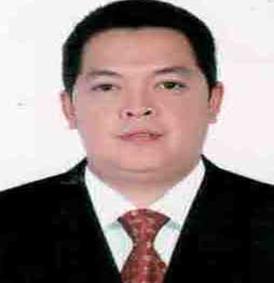 
GILBERT Deira, Dubai, United Arab Emiratesgilbert.345500@2freemail.com OBJECTIVES:To obtain a challenging career in a dynamic environment that allows me to nurture my professional growth, utilize my inherent strength, acquired skills, and capabilities to the maximum, and where my desires and drive to succeed will contribute to the organizations growth profitability.EDUCATION:Degree of Bachelor in Science in Business AdministrationMajor in Marketing – 1989 – 1993University of the East, PhilippinesEMPLOYMENT HISTORY:July 01,2013 – Dec. 04,2016						     SupervisorPH7 Catering Services                                                                  Sheikh Zayed Road, DubaiDuties & Responsibilities:Responsible for the day to day running of allocated sections.Providing support for the management.Monitoring and reducing wastage.Cash handling To ensure correct cash handling procedures.To cash up at the end of the day, reporting any discrepancies to your line manager.To ensure all staffs are wearing the correct uniforms and these are of a good condition.To abide by all health and safety and food safety regulations.To monitor and report back to your line manager any issues relating to staff, food safety and health and safety.To follow company's policy and enforce it.To ensure that the section you are responsible for is maintained. Including correct rotation of stock, staff levels monitored, and all paperwork involved in the safe running of your section is completed.To ensure that all documentation concerning food safety and health and safety is up to date and monitored.To be fully aware of all facilities, exhibits and special events that are ongoing or taking place within the company.To maintain a professional standard of time keeping as required by the needs of the business.To ensure all equipment within your use is kept in good working order, it is well maintained and ensuring its safe return after use.May 2009 – May 15, 2013                         Café Supervisor cum Liaison Officer Lina’s Café                                                              Dubai Media CityMAIN TASKS & RESPONSIBILITIES1. DAILY MANAGEMENT OF THE CAFEPaid staff and volunteers:Co-ordinate paid staff and volunteers to ensure that the cafe is adequately staffed Provide training, supervision and support to paid staff and volunteersEnsure paid staff and volunteers are working to achieve agreed personal development plansCustomer service:Ensure a professional level of customer service is delivered by all cafe staff at all timesPrepare hot and cold meals and drinks to order in a timely manner and to a high standardHealth and Safety:Ensure that the kitchen and front of store areas are cleaned before and after service, and            throughout the day Ensure compliance with health and safety procedures for handover to other café staffOperate within the guidelines set out by Dubai Municipality health and safety policies, procedures and safe working practices. Be responsible for the health and safety of employees and customersFood Management:Ensure that all foods are prepared, cooked and stored in compliance with food hygiene and health and safety legislationMonitor and record relevant steps and activities of food preparation and hot and cold storage to ensure food is safe for consumption using the Safer Food Better Business guidelinesOrganise and manage the purchasing of café supplies to enable the cafe to meet the needs of its customers by:Undertaking daily stock-takesProviding weekly sales and purchasing figures to the General Manager Putting a supply system in place to ensure stock control and efficient stock managementMarketing and PromotionIncrease turnover in order to create a viable and self-sustaining businessIncrease customer numbers by marketing and promoting the caféIncrease the appeal of the cafe to the wider community and build community relationshipsContribute to the on-going development of the café and the promotion of healthy eating/lifestylesAct as a middle man between the company and government agenciesProcess residence visa for café staff and trade licensesMonitoring and processing vehicle registration in a regular basis.August 2007 – April 2009                                                                                        Sales ExecutiveBassam International                                                                                      Mall of the Emirates, DubaiB2B Services: Office Equipment, Furnishing, Fitting (Sales activities and communication with middle-size companies, key accounting, after-sale activities)Assist Manager with tasks including ordering stock from the warehouse, training new staff members, working out weekly rosters, merchandising new season stock, banking, resolving staff conflicts, theft prevention and was in charge of store when the manager was not on dutyIncreased sales with excellent customer service levels and developed good relationships with regular customersAssisted with the PR for the store by facilitating stylists needs and requests for magazine featuresProcessed Internet sales and ensured deliveryFebruary 2005 – January 2007                                                                          SALES EXECUTIVE Mediacom Intl. L.L.C.                                                                                           Bur Dubai U.A.ESales Commodity:Karaoke products, karaoke accessories and satellite productsSupervise in distributions of productsProcess and manage orders through invoicing, providing invoices and documentation to meet    clients requirementsRecommending sales promotional schemes to the companyCreate, maintain, and provide effective accurate and timely sales forecast and funnel informationEvaluating the financial potential of market and fixing time bound targets for various customersStock managementEnhance the salesJune 1995 – September 2002                                                                                    SALESMANSwift Foods Incorporation                                                                                    Pasig City PhilippinesSales Commodity: Processed and canned meat products, poultry products, and commercial feedsDeliver the products in the assigned territory outlets and achieve monthly set targetsEffectively handles the distribution and merchandising within the assigned territoryEnsures POS materials are well placed and get maximum coverage and provide the supervisor with weekly sales reportsEnsures the products stored in the van are in good condition and must delivered to the outlets on timeSKILLS:Driving / MS Office Package / Strong Analytical Skills / Negotiation Skills / Problem - solvingLANGUAGE SPOKEN:Tagalog – Mother TongueEnglish   - Second LanguagePERSONAL PROFILE:Nationality		:	FilipinoBirthdate		:	October 19, 1972Religion		:	ChristianStatus			:	MarriedVisa Status		: 	Visit Visa